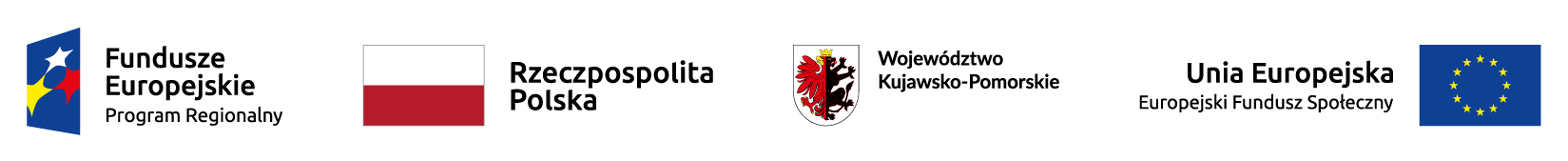 Załącznik nr 1 do Zapytania ofertowego        .........................................................									(miejscowość i data)............................................................       (nazwa i adres Wykonawcy)tel.: .....................................................fax.: .....................................................mail.: …………………………………...............FORMULARZ OFERTOWYPowiatowe Centrum Pomocy Rodziniew Lipnie ul. Mickiewicza 58 87 – 600 LipnoOdpowiadając na zaproszenie do wzięcia udziału w postępowaniu na zorganizowanie dwóch spotkań dotyczących rozwoju rodzinnych form pieczy zastępczej oraz placówek opiekuńczo-wychowawczych do 14 dzieci „Rodzina w Centrum 3” w ramach Osi Priorytetowej 9 Solidarne społeczeństwo, Działania 9.3 Rozwój usług zdrowotnychi społecznych, Poddziałania 9.3.2 Rozwój usług społecznych w ramach części RPO WKP 2014-2020 współfinansowanej z Europejskiego Funduszu Społecznego.Zgodnie z wymaganiami określonymi w Zapytaniu ofertowym oraz w załącznikach do Zapytania ofertowego oświadczamy, iż:1. Oferujemy wykonanie zamówienia:Cena wykonania zamówienia łącznie (brutto): ………………………………………Słownie: ………………………………………………………………………………………………………………….…………………………………………………….Oświadczamy, że w cenie naszej oferty zostały uwzględnione wszystkie koszty wykonania zamówienia.Oświadczamy, że zapoznaliśmy się z treścią Zapytania ofertowego oraz stanowiącymi jego integralną część załącznikami i nie wnosimy do nich zastrzeżeń oraz przyjmujemy warunki w nich zawarte.W przypadku przyznania nam zamówienia, zobowiązujemy się do zawarcia umowy w miejscu i terminie wskazanym przez Zamawiającego oraz wg wzoru stanowiącego załącznik nr 3 do Zapytania ofertowego.Planowany termin spotkania: ………………………………………………………………………………………………………………………….Zamówienie zostanie przeprowadzone w następujących miejscach:……………………………………………………………………………………………………………………………                                                                                                                                                                                 ...............................................................							                                                                                         podpis upełnomocnionego(nych) 		                                                                                                                                                                                        przedstawiciela WykonawcyL.p.Przedmiot zamówieniaOferowana cena brutto1.Zorganizowanie dwóch spotkań dotyczących rozwoju rodzinnych form pieczy zastępczej oraz placówek opiekuńczo-wychowawczych do 14 dzieci Cena wyjazdu ………………………………………………….RAZEM:RAZEM: